Zapiši naslov v zvezek poleg napiši tudi datum  16.3. 2020 VOLK  IN  SEDEM  KOZLIČKOV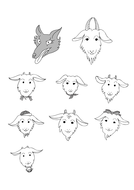 Ker vem, da pravljico najverjetneje dobro poznaš ti ne bo težko odgovoriti na ta vprašanja v zvezek s pisanimi črkami seveda: Pred branjem: Kaj se ti zdi, da je problem v tej pravljici ?(Oba koza in volk ga imata.)   Kako bi ga lahko rešili na drugačen način?  Po branju:   Zapiši glavne in stranske osebe.  Se ti zdi, da bi jih lahko ločili na dobre in slabe?  Po kaj je šla mama koza?  Kaj je rekla svojim otrokom? Pa so to upoštevali?  Katerih ukan se je vse poslužil volk?Zakaj je nekomu uspelo, da ni pristal v volkovem trebuhu?Bi mama ugotovila, kaj se je zgodilo, če bi volk požrl vse kozličke?  Se ti zdi konec popolnoma srečen?  Spremeni pravljico.   Napiši jo, kot bi se dogajala v sodobnih časih. (Uporaba telefonov, prometnih sredstev, internet …)Verjamem, da se ji bomo nasmejali, ko se spet vidimo. 